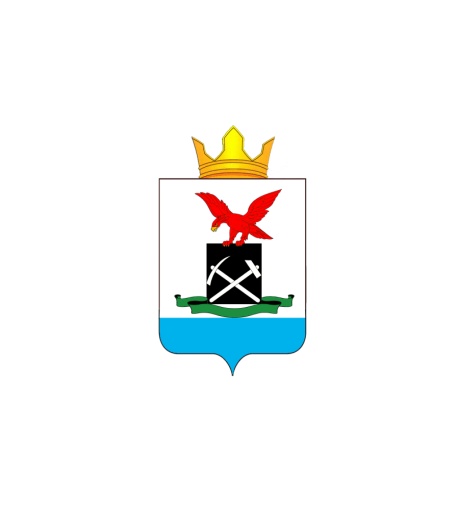 СОВЕТ ДЕПУТАТОВМУНИЦИПАЛЬНОГО ОБРАЗОВАНИЯ  «САГАННУРСКОЕ» Мухоршибирского района Республики Бурятия (сельское поселение)РЕШЕНИЕ     « 02» ноября 2018 г.                                                                                                          № 9п. Саган-НурОб утверждении порядка принятия лицами, замещающими муниципальные должности в муниципальном образовании сельского поселения «Саганнурское»  и осуществляющими свои полномочия на постоянной основе, почетных и специальных званий, наград и иных знаков отличия (за исключением научных и спортивных) иностранных государств, международных организаций,политических партий, иных общественных объединений и другихорганизацийРуководствуясь статьей 12.1 Федерального закона от 25 декабря 2008 года № 273-ФЗ «О противодействии коррупции», Совет депутатов муниципального образования сельского поселения «Саганнурское» решил:Утвердить Порядок принятия лицами, замещающими муниципальные должности в муниципальном образовании сельского поселения «Саганнурское» и осуществляющими свои полномочия на постоянной основе, почетных и специальных званий, наград и иных знаков отличия (за исключением научных и спортивных) иностранных государств, международных организаций, политических партий, иных общественных объединений и других организаций, согласно приложению к настоящему решению.Настоящее решение вступает в силу со дня его обнародования на информационных стендах поселения.Контроль за исполнением решения оставляю за собой.Глава муниципального образования сельского поселения «Саганнурское»                                                          М.И. ИсмагиловПриложение к Решению Совета депутатов муниципального образования  сельского поселения «Саганнурское»от 02.11.2018 г. № 9Порядок принятия лицами, замещающими муниципальные должности в муниципальном образовании сельского поселения «Саганнурское»  и осуществляющими свои полномочия на постоянной основе, почетных и специальных званий, наград и иных знаков отличия (за исключением научных и спортивных) иностранных государств, международных организаций, политических партий, иных общественных объединений и других организаций1. Настоящий Порядок регулирует вопросы принятия лицами, замещающими муниципальные должности в муниципальном образовании сельского поселения «Саганнурское»  и осуществляющими свои полномочия на постоянной основе, почетных и специальных званий, наград и иных знаков отличия (за исключением научных и спортивных) иностранных государств, международных организаций, политических партий, иных общественных объединений и других организаций (далее - звание, награды).2. Должностное лицо, указанное в пункте 1 настоящего Порядка (далее - должностное лицо), вправе принять звание, награды с разрешения Комиссии по вопросам работы Совета депутатов, регламенту и процедурам работы Совета депутатов (далее - Комиссия).3. Должностное лицо, получившее звание, награду либо уведомленное иностранным государством, международной организацией, политической партией, иным общественным объединением, другой организацией о предстоящем их получении, в течение трех рабочих дней со дня получения звания, награды либо уведомления о предстоящем их получении представляет в Комиссию ходатайство о разрешении принять звание, награду (далее - ходатайство), составленное по форме согласно приложению № 1 к настоящему Порядку.4. Должностное лицо, отказавшееся от звания, награды, в течение трех рабочих дней со дня отказа представляет в Комиссию уведомление об отказе в получении звания, награды (далее - уведомление), составленное по форме согласно приложению № 2 к настоящему Порядку.5. Ходатайства и уведомления регистрируются в день их поступления в журнале учета ходатайств и уведомлений, форма которого утверждена приложением № 3 к настоящему Порядку.6. Ходатайство, уведомление представляется в двух экземплярах, один из которых в тот же день после регистрации в журнале учета ходатайств и уведомлений возвращается должностному лицу.7. Обеспечение рассмотрения Комиссией ходатайств, информирование должностного лица, представившего ходатайство о решении, принятом Комиссией по результатам рассмотрения ходатайства, а также учет ходатайств и уведомлений осуществляются секретариатом Совета депутатов.8. Срок рассмотрения ходатайства составляет не более 20 рабочих дней со дня его регистрации.9. По результатам рассмотрения ходатайства Комиссией принимается одно из следующих протокольных решений:- об удовлетворении ходатайства;- об отказе в удовлетворении ходатайства.Решение об отказе в удовлетворении ходатайства принимается в следующих случаях:- если на момент рассмотрения ходатайства полномочия должностного лица, представившего ходатайство, прекращены;- если получение звания, награды может привести к ситуации, при которой личная заинтересованность (прямая или косвенная) должностного лица повлияет или может повлиять на надлежащее исполнение им своих должностных обязанностей и при которой возникает или может возникнуть противоречие между личной заинтересованностью должностного лица и законными интересами граждан, организаций, общества или государства, способное привести к нарушению их прав и законных интересов.В течение трех рабочих дней со дня принятия Комиссией решения, предусмотренного настоящим пунктом, должностное лицо письменно уведомляется о результатах рассмотрения ходатайства.10. Должностное лицо в случае получения звания, наград до принятия Комиссией решения, указанного в пункте 9 настоящего Порядка, обязано в течение трех рабочих дней со дня получения звания, наград передать награды, оригиналы документов к званию, наградам на ответственное хранение в секретариат Совета депутатов.11. В случае если должностное лицо получило звание, награды или отказалось от них во время служебной командировки, срок совершения действий, указанных в пунктах 3, 4, 10 настоящего Порядка, исчисляется со дня возвращения должностного лица из служебной командировки.12. В случае если должностное лицо по не зависящей от него причине не может представить ходатайство либо уведомление в Комиссию, передать награду, оригиналы документов к званию, награде в сроки, указанные в пунктах 3, 4, 10 настоящего Порядка, такое должностное лицо обязано представить ходатайство либо уведомление, передать награду, оригиналы документов к званию, награде не позднее следующего рабочего дня после устранения такой причины.13. В случае удовлетворения Комиссией указанного в пункте 3 настоящего Порядка ходатайства секретариат Совета депутатов в течение десяти рабочих дней со дня принятия решения об удовлетворении ходатайства возвращает должностному лицу награду, оригиналы документов к званию, награде.14. В случае отказа Комиссией в удовлетворении указанного в пункте 3 настоящего Порядка ходатайства секретариат  Совета депутатов в течение десяти рабочих дней со дня принятия Комиссией решения направляет награду, оригиналы документов к званию, награде в соответствующий орган иностранного государства, международную организацию, политическую партию, иное общественное объединение или другую организацию.15. Предусмотренные пунктами 10, 13, 14 настоящего Порядка передача, возвращение и направление наград, оригиналов документов к званиям, наградам фиксируются в журнале учета званий, наград, форма которого утверждена приложением № 4 к настоящему Порядку.Приложение N 1к Порядку принятия лицами, замещающими муниципальные должности в муниципальном образовании сельского поселения «Саганнурское» и осуществляющими свои полномочия на постоянной основе, почетных и специальных званий, наград и иных знаков отличия (за исключением научных и спортивных) иностранных государств, международных организаций, политических партий, иных общественных объединений и других организаций                                                                              В Комиссию по вопросам работы Совета депутатов, Регламенту ипроцедурам работы Совета депутатов                                       от _________________________________(замещаемая должность, Ф.И.О.)Ходатайствоо разрешении принять почетное или специальное звание,награду или иной знак отличия (за исключением научныхи спортивных) иностранного государства, международнойорганизации, политической партии, иного общественногообъединения, другой организации    Прошу разрешить мне принять ______________________________________________________________________________________________________________________   (наименование почетного или специального звания, награды, иного знака                                 отличия)___________________________________________________________________________  (за какие заслуги присвоено и кем, за какие заслуги награжден(а) и кем)_____________________________________________________________________________________________________________________________________________________.  (дата и место вручения документов к почетному или специальному званию,                     награды или иного знака отличия)    Документы  к  почетному  или  специальному званию, награде, иному знакуотличия, сама награда (нужное подчеркнуть) ___________________________________________________________________________________________________________   (наименование почетного или специального звания, награды, иного знака                                 отличия)___________________________________________________________________________  (наименование документов к почетному или специальному званию, награде,                           иному знаку отличия)сданы  "__"  __________  20__  г.  в  секретариат Совета депутатов."__" __________ 20__ г. _______________ ___________________________________                           (подпись)           (расшифровка подписи)Приложение N 2к Порядку принятия лицами, замещающими муниципальные должности в муниципальном образовании сельского поселения «Саганнурское» и осуществляющими свои полномочия на постоянной основе, почетных и специальных званий, наград и иных знаков отличия (за исключением научных и спортивных) иностранных государств, международных организаций, политических партий, иных общественных объединений и других организаций                                       В Комиссию по вопросам работы Совета депутатов, Регламенту ипроцедурам работы Совета депутатов                                       от _________________________________(замещаемая должность, Ф.И.О.)Уведомлениеоб отказе в получении почетного или специального звания,награды или иного знака отличия (за исключением научныхи спортивных) иностранного государства, международнойорганизации, политической партии, иного общественногообъединения, другой организации    Уведомляю о принятом мною решении отказаться от получения ___________________________________________________________________________________________________________________________________________________________________   (наименование почетного или специального звания, награды, иного знака                                 отличия)______________________________________________________________________________________________________________________________________________________  (за какие заслуги присвоено и кем, за какие заслуги награжден(а) и кем)"__" __________ 20__ г. _______________ ___________________________________                                              (подпись)           (расшифровка подписи)Приложение N 3к Порядку принятия лицами, замещающими муниципальные должности в муниципальном образовании сельского поселения «Саганнурское» и осуществляющими свои полномочия на постоянной основе, почетных и специальных званий, наград и иных знаков отличия (за исключением научных и спортивных) иностранных государств, международных организаций, политических партий, иных общественных объединений и других организацийЖУРНАЛучета ходатайств и уведомленийПриложение N 4к Порядку принятия лицами, замещающими муниципальные должности в муниципальном образовании сельского поселения «Саганнурское» и осуществляющими свои полномочия на постоянной основе, почетных и специальных званий, наград и иных знаков отличия (за исключением научных и спортивных) иностранных государств, международных организаций, политических партий, иных общественных объединений и других организацийЖУРНАЛучета почетных и специальных званий, наград и иных знаковотличия (за исключением научных и спортивных) иностранныхгосударств, международных организаций, политических партий,иных общественных объединений и других организацийN п/пДата регистрации ходатайства (уведомления)Сведения о лице, представившем ходатайство (уведомление)Сведения о лице, представившем ходатайство (уведомление)Краткое содержание ходатайства (уведомления)Фамилия, инициалы, должность лица, принявшего ходатайство (уведомление)N п/пДата регистрации ходатайства (уведомления)фамилия, имя, отчестводолжностьКраткое содержание ходатайства (уведомления)Фамилия, инициалы, должность лица, принявшего ходатайство (уведомление)N п/пДата передачи на ответственное хранениеПеречень передаваемых на ответственное хранение наград и иных знаков отличия, оригиналов документов к почетным и специальным званиям, наградам и иным знакам отличия (далее - награды и документы)Подпись, Ф.И.О., должность лица, передавшего на ответственное хранение награды и документыПодпись, Ф.И.О., должность лица, принявшего на ответственное хранение награды и документыДата возвращения наград и документовПодпись, Ф.И.О., должность лица, которому возвращены принятые на ответственное хранение награды и документыДата направления принятых на ответственное хранение наград и документов в соответствующий орган или организацию, каким способом направленыПодпись, Ф.И.О., должность лица, направившего награды и документы